Lisez le texte suivant L’histoire se déroule au début de la première guerre mondiale.Jeudi 30 juillet 1914Aujourd’hui, je commence enfin mon journal.J’y pense depuis longtemps mais aujourd’hui, j’ai besoin de le faire. Besoin de parler, de dire ce qui se passe autour de moi et surtout à l’intérieur de moi. Ici, tout le monde est inquiet parce qu’on croit qu’il va y avoir la guerre avec les Allemands. Papa et maman sont tendus, ils se disputent souvent. Cette inquiétude est très lourde et, justement il faut être fort, garder ses soucis pour soi, pour ne pas augmenter l’inquiétude des autres. C’est pour cela que je fais ce journal. J’ai sorti de mon tiroir le grand cahier rouge à carreaux offert par ma marraine Berthe, qui est aussi ma tante, pour ma fête, le 23 décembre. Il y dormait depuis Noël, bien au chaud et maintenant, il va être mon ami et mon confident. Eugène et Paul, mes deux frères aînés, sont trop vieux, dix-neuf et vingt et un ans. Je ne peux pas discuter avec eux, ils me traitent comme une petite fille alors que j’ai treize ans et demi, presque quatorze. Et Julien est trop petit, il a dix ans mais il est capricieux et maman lui passe tous ses caprices. Voilà, quand j’écris, il me semble que j’ai moins peur. Ce soir, tout le monde est couché, c’est le silence, et moi je suis seule avec mon cahier tout neuf. Et mon chat qui dort.Samedi 1er août 1914Le soir. Ça y est, c’est la guerre ! À 5 heures, les cloches se sont mises à sonner à toute volée, comme quand il y a le feu. Nous étions dans les champs, parce qu’en ce moment c’est la moisson. Tout le monde s’est arrêté de travailler. On s’est redressé, on a écouté. Les cloches semblaient devenues folles. Nous, les français, étions très inquiets […]Le journal d’Adèle, Paule du Bouchet, Gallimard jeunesse2. Cochez la bonne réponse. a- La narratrice est 	□ une petite fille. □ une jeune fille. □ une dame. b- Les actions racontées dans ce texte se déroulent 	□ au printemps. □ en été. □ en hiver. c- La narratrice vit 	□ en France. □ en Allemagne. □ en Chine. d- Cet extrait couvre une période de 	□ 2 jours. □ 3 jours. □ 4 jours.3. Complétez par vrai ou faux. a- Berthe est la meilleure amie de la narratrice. …………….. b- Sa tante lui a offert le cahier rouge à carreaux à Noël. …………….. c- La narratrice a seulement deux frères. …………….. d- La narratrice n’a pas d’animaux domestiques. …………….. 4- Dites à quoi  renvoient  les pronoms  suivants : le (l.3)……………………………………….Ils (l.13)……………………………………..5- Répondez aux questions suivantes :Ce texte est extrait d’un journal intime. Justifiez votre réponse. ………………………………………………………………………………………………………………………………………………………………………………………………………………………………………………Pourquoi Adèle décide d’écrire sur son journal?………………………………………………………………………………………………………………………………………………………………………………………………………………………………………………De combien de personnes est composée la famille d’Adèle? Nommez-les.………………………………………………………………………………………………………………………………………………………………………………………………………………………………………………Quand est-ce que la guerre a –t-elle commencée? Relevez l’expression qui le prouve.………………………………………………………………………………………………………………………………………………………………………………………………………………………………………………Qu’ont fait les gens quand ils ont entendu les cloches?………………………………………………………………………………………………………………………………………………………………………………………………………………………………………………Quel sentiment ressentent les Français avant et après le commencement de la guerre? Relevez les mots et les expressions qui le prouvent. ……………………………………………………………………………………………………………………………………………………………………………………………………………………………………………………………………………………………………………………………….Collège des Dominicaines de notre Dame de la Délivrande – Araya-Classe : CM2                                                                    Mars 2020 – 2ème semaineNom : ________________________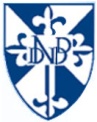 